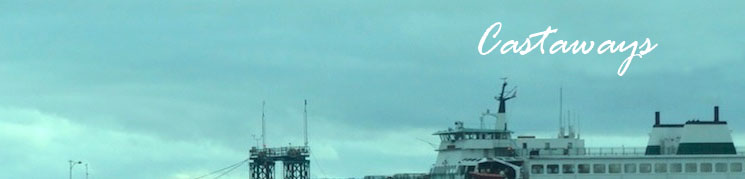 Dear Mr. Matson,	We are best defined by the songs we attach to our lives. Years come and go, but music, like nothing else, is able to revive those significant memories. The hip-hop group Castaways, featuring two young Northwest artists, has been creating music that intrigues the mind and speaks to the soul for some time. Years from now, the sounds of their beats and the beauty of their words will solidify in the memories of us all. 		Brodie Peterson, stage name BRoDiE,  the emcee of the group, mixes soul searching language with intricate rhymes to create intelligent lyrics, a talent that seems to have vanished from many Northwest rappers repertoires as of late. He uses past experiences from his own life as well as others around him to bring out true emotion and feeling, something his listeners cite as a major reason why they enjoy the music. His ability to connect with his audience through his lyrics has rarely been matched. 	Zach Wittman is the beat maker extraordinaire that meticulously crafts the songs and sounds of Castaways. He has 12 years of classical piano training to thank for his immense amount of knowledge about music. While he is a relative newcomer onto the hip-hop scene, his background and knowledge have helped him quickly become one of the top youth producers in the Northwest. His work sounds like nothing that has ever been produced before. He draws his inspiration from a number of great musicians. He combines it all to create a unique blend of sounds that have never been heard, even in the wildest dreams of some of the world’s most talented producers.  	The group has finished a couple of small EP’s and done a variety of shows throughout the Northwest and is in the processes of completing its first full length album, which should drop in January 2011. Check out their website at www.castaways.bandcamp.com. 	Please contact me at 509-551-1836 or email at zbeehler@wsu.edu for any information regarding Castaways. I would be happy to set up an interview if you would like to do a story on the group. I will also keep you up to date with all news that is Castaways, if you so desire. Sincerely, Zach BeehlerCastaways Manager509-551-1836zbeehler@wsu.edu